･田中等彫刻工房主宰
・宮崎彫刻グループ事務局
行橋まちなかオブジェプロジェクト・アドバイザー



住所：〒884-0001　宮崎県児湯郡高鍋町仲町
ＴＥＬ：0983-23-1402　FAX：0983-23-0270
e-mail : hitoshit@mocha.ocn.ne.jp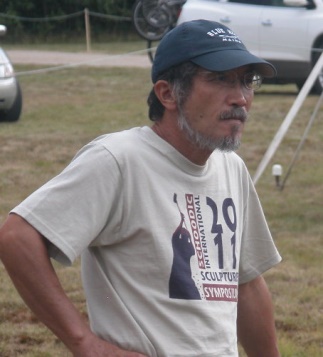 

トップページへもどる1949　　　　　宮崎県高鍋町生まれ1970 　 　　　第34回 新制作展入選
1972　　　 　 兄弟展（宮崎県立美術博物館）
　　　　　　　　宮崎大学卒業
1973       　  佐賀大学専攻科修了　第一回豊田勝秋賞受賞　1982～86　　九州アート・ナウ展
　　　～92　　宮崎現代彫刻展
1985　　　  　宮崎県新進作家絵画・彫刻展
1986　　　 　 九州の現代彫刻展（福岡県立美術館）
1989           第３回現代九州彫刻展　入選
　　　　　　　　第4回国民文化祭さいたま’89「彫刻プロムナード」　入選1990　　　 　 日向市文化交流センターモニュメント設置
　　　　　　　　第３回日本現代陶彫展'90　マケット入選
　　～2017　 宮崎国際現代彫刻・空港展
　　　　　　　　New Sculpture in KURUME
1991           '91おおいた現代彫刻展　優秀賞
　　　　　　　　'91焼き締め陶公募展　入選
　　～2004　 日向現代彫刻展
1992　　　　　日向市役所・都市宣言モニュメント設置
1993　　　　　第3回ビエンナーレまくらざき　風の芸術展　入選
1994　　　　　第５回日本現代陶彫展'94　マケット入選
1995　　　　　宮崎市・彫刻のあるまちづくり作品設置
　　　　　　　　'95西播磨石彫シンポジウム
　　　　　　　　山口大理石現代彫刻展in景清洞
1996　　　　　第4回横浜彫刻展　入賞及び優秀模型
1997　　　　　第4回倉敷まちかどの彫刻展　入選
　　　　　　　　宮崎県立看護大学モニュメント設置
　　　　　　　　第12回国民文化祭かがわ’97「石のフｴステイバル」　香川県知事賞
1998　　　　　美祢国際大理石シンポジウム’98
　　　　　　　　第19回国際インパクトアートフエステイバル’98
　　　　　　　　’98日向現代彫刻展　日向現代彫刻展大賞
　　　　　　　　21世紀アート大賞’98　熊本放送賞
1999　　　　　第18回現代日本彫刻展　模型入選2000 　　　　 米子彫刻シンポジウム2000
2001　　　　　現代美術ハ長崎カラ
　　　　　　　　第７回KAJIMA彫刻コンクール　模型入選
2002 　　　　 美術展2002[ima]長崎カラ
　　　　　　　　第７回ボーケルエンシャフト国際彫刻シンポジウム（オランダ）
　　　　　　　　個展（宮崎市　ウインド・ファーム）
　　　　　　　　第29回岩手町国際石彫シンポジウム
　　　　　　　　＜韓・日彫刻交流展＞（東京／ギャラリー毛利）
　　　　　　　　大邱慶北彫刻家協会特別展[日本作家招待展]（韓国　大邱市/又峰美術館）
　　　　　　　　"Requiem in Art"（オランダ　ロッテルダム/World art Delft）
2003　　　　　美術展2003[ima]長崎カラ
　　　　　　　　「国際絵画・彫刻・版画展」（宮崎県立美術館県民ギャラリー）
　　　　　　　　VALLADOLIDシンポジウム（スペイン）
　　　　　　　　SCULPTURE EXHIBITION INTER SPACE （韓国・大邱市/SPACE129）
　　　　　　　　東京都臨海部広域斎場モニュメント設置
　　　　　　　　椎葉建設・モデルハウス内庭作品設置（宮崎市青島）
2004　　　　　美術展2004[ima]長崎カラ
　　　　　　　　さいたま市大宮区マンション・モニュメント設置
　　　　　　　　国際雪像彫刻大会ジャパンカップ2004名寄
　　　　　　　　九州勧業呉服町ビル・作品設置（博多）
　　　　　　　　日韓交流立体造形美術展（東京／元麻布ギャラリー）
　　　　　　　　都城市まちづくり総合支援事業　作品設置
　　　　　　　　高鍋東小学校創立１００周年記念モニュメント設置
2005　　　　　EMAAR International Art Symposium（アラブ首長国連邦／ドバイ）
　　　　　　　　美術展2005[ima]長崎カラ
　　　　　　　　富士火災アートスペース（関西国際空港）
　　　　　　　　黒木本店・作品設置（宮崎県高鍋町）
2006 　　　　 美術展2006[ima]長崎カラ
　　　　　　　　大阪市鶴見斎場モニュメント設置
　　　　　　　　日向現代彫刻展～シンポジウム2006～
2007 　 　　　国際彫刻展「ボーダレス時代の造形表現」（岐阜県博物館）
　　　　　　　　宮崎市・パブリックアート設置事業　作品設置
　　　　　　　　ArtistsⅩ＋One「触展Ⅵ」（富山県民会館美術館）　招待参加　
　　　　　　　　2007花蓮国際石彫芸術季（台湾／花蓮市）
　　　　　　　　枕崎市・枕崎駅前ポケットパーク作品設置
2008　　　　　美術展2008[ima]長崎カラ　　
　　　　　　　　国際雪像彫刻大会ジャパンカップ2008名寄　一位
　　　　　　　　高鍋町美術館・郷土作家シリーズ　「田中等彫刻展」
　　　　　　　　第３回International Sculpture Symposium L'art pour la sante（スロバキア／トッポチアンキー）
　　　　　　　　2008 ASAN International Sculpture Symposium（韓国／牙山市）
　　　　　　　　東亜細亜３国当代現代美術家展　清州ー2008（韓国・清州／大清湖美術館）
　　　　　　　　中日韓コンテンポラリ芸術交流展（中国・北京／清華大学美術学院美術館）
2009 　　　　 美術展2009[ima]長崎カラ
　　　　　　　　国際雪像彫刻大会ジャパンカップ2009名寄　一位　　　　　　　　
　　　　　　　　2009中国国際彫塑年鑑展（中国／北京・杭州）
　　　　　　　　老人ケアハウス「やわらぎ」・作品設置（宮崎県日向市）　　　　　　　　
　　　　　　　　SCHEMA ART OPEN SHOW 2009（韓国・清州／Schema Art Museum）
　　　　　　　　”瀬戸の都・高松”石彫トリエンナーレ2009　奨励賞
　　　　　　　　第８回あさご芸術の森大賞展　入選2010　　　　　国際雪像彫刻大会ジャパンカップ2010名寄
　　　　　　　　マレーシアにて個人宅庭設置の作品2点制作（マレーシア／イポー市）
　　　　　　　　Birds展（バーレン／Albareh Art Gallery）
2011　　　　　木村拓也顕彰レリーフ像設置（宮崎市・宮崎南高校）
　　　　　　　　めいりん保育園　作品設置　（宮崎県高鍋町）
　　　　　　　　石彫２人展（宮崎市・菓匠蒸気屋）
　　　　　　　　Sculpture Symposium in Cerisy la Foret（フランス／ノルマンディー）
　　　　　　　　Biennale de Sculpture 2011（フランス／Ouistreham市）
　　　　　　　　Kartal Municipality International Stone Sculpture Symposium 2011（トルコ／イスタンブール）
　　　　　　　　The 3rd biennial Schoodic International Sculpture Symposium（アメリカ／メイン州）
　　　　　　　　The 3rd International Sculpture Symposium of Tehran（イラン／テヘラン）　審査員特別賞
　　　　　　　　The International Festival of Resistance Art（イラン／テヘラン）
　　　　　　　　田中等彫刻展（宮崎市・ArtSpace 色空）
2012　　　　　第17回ハルピン雪彫刻コンクール（中国／ハルピン市） 創意賞
　　　　　　　　「祈り」展（（宮崎市・ArtSpace 色空）
　　　　　　　　2012現代彫刻小品展（島根）
　　　　　　　　2012 Komurcuoglu 2. International Stone Sculpture Colony（トルコ／デニズリー）
　　　　　　　　マレーシアにて個人宅庭設置の作品2点制作（マレーシア／イポー市）
　　　　　　　　”瀬戸の都・高松”石彫トリエンナーレ2012　入選
　　　　　　　　1st International IZMIR Sculpture Workshop（トルコ／イズミール） 
2013　　　　　十文字保育園　作品設置　（宮崎県川南町）
　　　　　　　　にっしん保育園　地蔵像設置（宮崎県高鍋町）
　　　　　　　　第１０回「風の芸術展～トリエンナーレまくらざき　入選
　　　　　　　　第１回高鍋町あかりオブジェ公開制作
　　　　　　　　Kaniv Sculpture Symposium（ウクライナ／カネフ）
　　　　　　　　第3回”Liu Kaiqu Award”国際彫刻展　（中国／蕪湖）　奨励賞
　　　　　　　　枕崎市アートストリート整備事業作品設置
　　　　　　　　The 3rd International Art Festival of Resistance（イラン／テヘラン）
2014　　　　　第１４回なよろ国際雪像彫刻大会ジャパンカップ
　　　　　　　　奥出雲町・デモンストレーション雪像彫刻制作（島根県奥出雲町）
　　　　　　　　Whitehorse International Snow Sculpture Challenge（カナダ／ホワイトホース）
　　　　　　　　川南保育園　作品設置　（宮崎県川南町）
　　　　　　　　宮崎銀行　あかりモニュメント設置（宮崎県高鍋町）
　　　　　　　　岩切建設　あかりモニュメント設置（宮崎県高鍋町）
　　　　　　　　第２回高鍋町あかりオブジェ公開制作
　　　　　　　　第２回Sculpture Saint John（カナダ／セントジョーン）
　　　　　　　　第１回平潭国際彫刻展　（中国／平潭）　優秀作品賞
　　　　　　　　田中兄弟　絵画・彫刻空港展（宮崎空港３階ギャラリー）
　　　～15　　マレーシアにて個人宅庭設置の作品3点制作（マレーシア／イポー市）
2015　　　　　後藤大治胸像設置（宮崎市・日章学園、鹿児島日置市・城西高校）
　　　　　　　　Manavgat 2015 国際石彫シンポジウム（トルコ／アンタルヤ）
2016　　　　　田中等彫刻小品展「月の雫」（（宮崎市・ArtSpace 色空）
　　　　　　　　International Festival of wooden sculpture "Lukomorye 2016"（ロシア／アンガルスク）
　　　　　　　　Metal Works 2016（岡山県岡山市／岡山県天神山文化オプラザ）
　　　　　　　　第５回中日韓コンテンポラリーアート展（中国・北京／車庫美術館）
　　　　　　　　UFA International Symposium of Sculpture（ロシア／ウファー）
　　　　　　　　第３回高鍋町あかりオブジェ公開制作
　　　　　　　　日中韓産業博覧会ー”アジアのデザイン”（中国／イ坊）
　　　　　　　　ゆくはし公募彫刻展　アートフォーラム（福岡県行橋市）
　　　　　　　　2016嘉義縣国際地景藝術創作展ーChiayi Landscape Art Festival（台湾／嘉義）
2017　　　　　第１回行橋まちなかオブジェ・プロジェクト（福岡県行橋市）
　　　　　　　　Metal Works 2017（岡山県岡山市／岡山県天神山文化オプラザ）
　　　　　　　　2016中国ホ田国際彫刻展（中国／ホ田）
　　　　　　　　第４回シルクロード国際芸術祭国際美術展（中国／西安）
　　　　　　　　当代国際芸術展（中国／ソンヤン）
2018 　　　　 第23回ハルピン雪彫刻コンクール（中国／ハルピン）　最優秀技術賞
　　　　　　　　第10回エジプト国際彫刻シンポジウム-Hurghada（エジプト／ハルガタ）
　　　　　　　　第２回行橋まちなかオブジェプロジェクト（福岡県行橋市）
　　　　　　　　第３０回Horiceシンポジウム（チェコ共和国／ホージッツエ）
　　　　　　　　2018中国Tongheシンポジウム（中国／通河）
　　　　　　　　第５回シルクロード国際芸術祭国際美術展（中国／西安）
　　　　　　　　2018中国・銅川市”玄奘路”国際彫刻シンポジウム（中国／銅川）
　　　　　　　　第３回International & National Award Exhibition & Art Camp（スリランカ・コロンボ）　Shorong Award